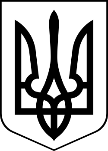 МЕНСЬКА МІСЬКА РАДА(вісімнадцята сесія восьмого скликання)РІШЕННЯ21 квітня 2022 року	м.Мена	№ 110Про внесення змін до рішення 15 сесії  Менської міської ради 8 скликання від 22 грудня 2021 року №941 «Про припинення права оперативного управління відділу освіти Менської міської ради майном Осьмаківської загальноосвітньої школи І ст. Менської міської ради Менського району Чернігівської області»Керуючись ст.26 Закону України «Про місцеве самоврядування в Україні», законами України «Про освіту», «Про повну загальну середню освіту», Бюджетним кодексом України, відповідно до рішення 15 сесії  Менської міської ради 8 скликання від 22 грудня 2021 року №940 «Про ліквідацію юридичної особи Осьмаківська загальноосвітня школа І ст. Менської міської ради Менського району Чернігівської області» та з метою упорядкування здійснення заходів щодо ліквідації юридичної особи, Менська міська радаВИРІШИЛА:1.Внести зміни до рішення 15 сесії Менської міської ради 8 скликання  від 22 грудня 2021 року №941 «Про припинення права оперативного управління відділу освіти Менської міської ради майном Осьмаківської загальноосвітньої школи І ст. Менської міської ради Менського району Чернігівської області», а саме: викласти додаток до даного рішення в новій редакції, що додається.2.Контроль за виконанням рішення покласти на постійну комісію міської ради з питань охорони здоров’я, соціального захисту населення, освіти, культури, молоді, фізкультури і спорту та заступника міського голови з питань діяльності виконавчих органів ради В.В.Прищепу.Міський голова							Геннадій ПРИМАКОВ